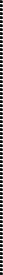 Wine name:Producer name:Classification:Country of origin:District & region of origin:Grape varieties and %'s:Soil type:Vineyard altitude:Vine density:Trellising/ pruning:Average yield hl/ ha:Vinification:maturation:Bottle ageing:Alcohol (%):Total acidity:Volatile aciditySO2 freeFiche Technique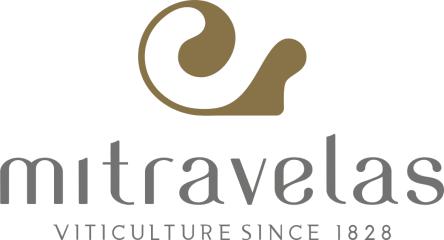 White on Grey         Vintage:     2023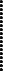 Mitravelas EstateP.G.I. PeloponneseGreeceMantiniaMoschofileroSandy loam with good drainage650-7003500/haDouble cordon trained vineshl/haCooling of the grapes before exploding, immediate collection of the wort and degreasing within 24 hours, then grafting with selected yeasts and fermentation under a controlled temperature of 15–16°C.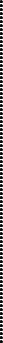 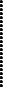 For 2 months in tanks2-5 years11,8pH:3,1711,83,17Residualsugar5,54(g/lt):0,850,2533SO2 total10233102Annual productionOrganic/bi(bottles):20.000 bottlesodynamic: